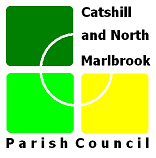 AGENDAThe Neighbourhood Plan is a community document and the group includes residents of Catshill and North Marlbrook ParishApologies for absenceWelcome from the ChairPrevious MinutesTo consider approval of draft minutes of meeting held on 18th January 2017 To  design and organise the drop-in workshops to be held at Catshill Village Hall and the semi- permanent stands to be located throughout the village e.g. in the libraryTo receive update on Phase 1 Consultation QuestionnairesTo include discussion on how to progress questionnaire completions to achieve target of 350 completions and how to achieve the involvement of local businesses. To consider and agree Terms of Reference for Working GroupsDraft documents circulated to MembersTo discuss Members views in relation to the Bromsgrove Local Plan 2011 – 2030This was adopted by Bromsgrove District Council on 25th January 2017.  To include agreement of the use of maps from the Area Assessment Study to highlight suggested areas of development within the Parish at the consultation eventsTo agree dates for the Phase 1 Consultation Events.To agree a time, date and venue for the next Neighbourhood Plan Steering Group and/or Working Groups Jim QuinnAssistant Clerk to the Council  7/02/17Catshill and North Marlbrook Parish Council, Catshill Village Hall, Golden Cross Lane, Catshill B61 0JZassistantclerk@catshillandnorthmarlbrook-pc.gov.uk